Family Support Drop in Service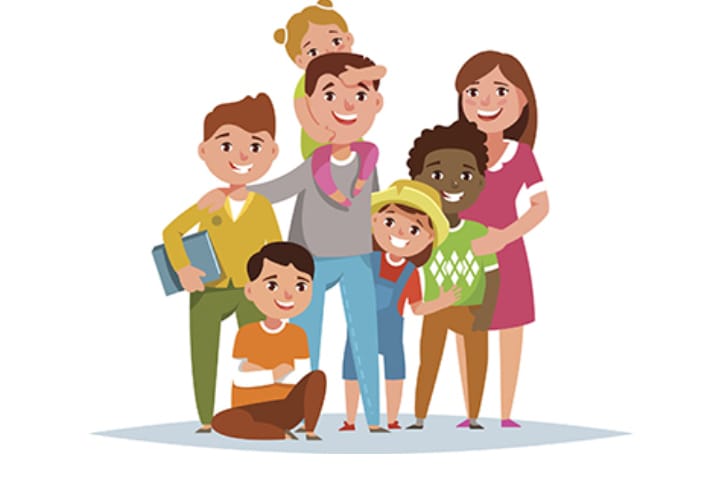 We Provide:	A Safe and Confidential SpaceSupport & SignpostingInformation and GuidanceLinks to other services and organisationsWe can be contacted Monday to Thursday morning from 10am - 12pmNo appointments necessary just contact us at                   Donna Cullen			018642941/0867966468                 Tracy Fox 			0870509198Email:abcfinglas@barnardos.ie or see us on Facebook @ betterfinglasireland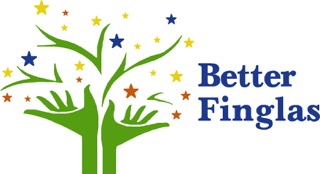 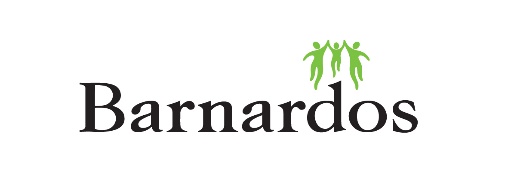 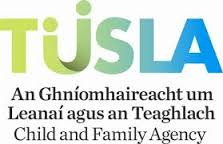 